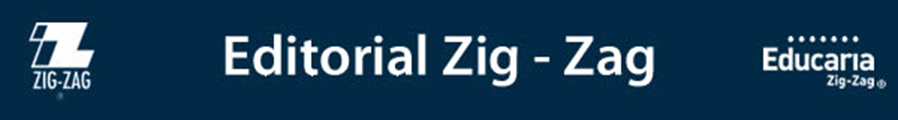 Novedad Fundación para el ProgresoRevista de lujo sobre cultura y debate. Diferentes autores como Sylvia Eyzaguirre, Tamy Palma, Francisca Feuerhake, David Gallaguer, Axel Kaiser y otros, analizan la corrección política desde diferentes temas, el cine, la literatura, el humor y la teoría. Tiene además diferentes escritos libres, entrevistas, poesía y críticas de las últimas ediciones de discos de música clásica y jazz.Átomo N°1Autor: diferentes autoresEditor: Fernando ClaroPáginas: 200Formato: 17 x 23 cmsCód. interno: 27800ISBN: 9772452449003Precio: $ 2.513+ IVA